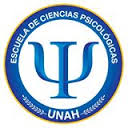 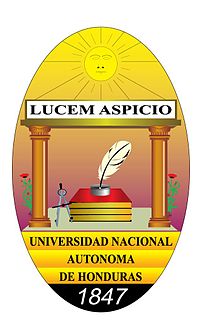 UNIVERSIDAD NACIONAL AUTONOMA DE HONDURASFACULTAD DE CIENCIAS SOCIALES ESCUELA DE CIENCIAS PSICOLOGICASNombre del alumno (a) ________________________________________________________________________________________Cuenta No ______________________________________________  Fecha ________________________________________________Vo. Bo. Msc. Ana Carola Zavala MejíaCoordinadora Carrera de PsicologíaSOLICITUD DE EXTENSIÓN DE TÍTULODoctora Jessica Patricia Sánchez MedinaSecretaria General a.i.-UNAH PresenteEstimada Doctora Sánchez:Yo, MELISSA SARAI RODRIGUEZ MERAZ, egresada de la carrera de Psicología con todo respeto comparezco ante Usted, solicitando Extensión de Título de: Licenciada en Psicología. En virtud de haber cumplido con todos los requisitos Académicos y Administrativos exigidos por la Universidad Nacional Autónoma de Honduras. Fundo la presente solicitud en el Acuerdo # 151-92, 164-92 aprobado por el Consejo Universitario. En virtud de lo expuesto a la Señora Secretaria General de la Universidad Nacional Autónoma de Honduras, atentamente, SOLICITO: admitir la presente solicitud con los documentos adjuntos; para que se emita la resolución correspondiente y en definitiva se ordene a la Secretaria General, se me extienda el Título de: Licenciada en Psicología y se señale la correspondiente audiencia para la Juramentación de Ley.Tegucigalpa M.D.C. a los veintiocho días del mes de enero del año dos mil veinte._________________________Tegucigalpa M.D.C. 29 de enero del año 2020Doctora Jessica Patricia Sánchez MedinaSecretaria General a.i.-UNAH PresenteEstimada Doctora Sánchez:Por medio de la presente, hago constar que mis nombres y mis apellidos son: SCARLETH DANELIA GODOY MUNGUIA, para fines de trámite de impresión de mi título de Psicóloga en el grado académico de licenciatura. __________________________DECLARACIÓN JURADANosotras RAQUEL MARÍA RODRÍGUEZ MONTES y AYDE CRISTINA MENDOZA FUENTES, actuando en nuestra condición de Gerente del Hospital Escuela Universitario y Gerente de Recursos Humanos respectivamente, hacemos constar que: MARIA FILOMENA HERNANDEZ CHAVARRIA, con número de cuenta ________________realizó su Práctica Profesional Supervisada en esta Institución en el Departamento de Recursos Humanos, en las siguientes fechas: del ______ del mes de ______ de 2019 al ______ del mes de ________  de 2020 con un horario de: Lunes a Viernes de  ________a.m. a _________p.m., cumpliendo en su totalidad 800 horas de Práctica Profesional Supervisada, desempeñando las siguientes funciones:_____________________________________________________________________________________________________________________________________________________________________________________________________________________________________________________________________________________________________________________________________________________________________________________________________________________________________________________________________________________________________________________________________________Para constancia firmamos la presente Declaración Jurada en la Ciudad de Tegucigalpa M.D.C. a los ______ días del mes de ____________ del año dos mil __________.      ___________________________________	       __________________________________RAQUEL MARÍA RODRÍGUEZ MONTES		AYDE CRISTINA MENDOZA FUENTES	      Gerente del Hospital Escuela 		Gerente de Recursos Humanos- Hospital Escuela	    (Firma y sello de la Institución)	      (Firma y sello del Colegio de Psicólogos de Honduras)_____________________________________	   ____________________________________       Vo.Bo. MSc. Ana Carola Zavala Mejía			Vo.Bo. PHD. María Victoria Ponce    Coordinadora de la Carrera de Psicología 		          Secretaria Académica 								    Facultad de Ciencias SocialesCONSTANCIAPor este medio hago constar que el (la) practicante_________________________ con número de cuenta ________________________ realizó las siguientes horas extras durante su período de Práctica Profesional Supervisada de 800 horas según se detalla a continuación:Y para los fines que el (la) interesado (a) estime conveniente, se le extiende la presente, en la ciudad Tegucigalpa a los veintiséis días del mes de febrero de 2019.___________________________________________Nombre, Puesto, Firma y sello del Jefe InmediatoUniversidad Nacional Autónoma de Honduras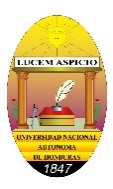 Facultad de Ciencias SocialesEscuela de Ciencias PsicológicasFORMATO DE REVISIÓN INFORME DE PRÁCTICA PROFESIONALPor este medio el docente _________________________________________ con número de empleado ________ hace constar haber leído y revisado el Informe de Practica Profesional de ____________________________ con número de cuenta _______________, concluyendo que el mismo cumple con los lineamientos establecidos por la Escuela de Ciencias Psicológicas.Tegucigalpa M.D.C. _____ de ___________ del año 20_______________________________NOMBRE DEL DOCENTE(Firma y sello del COPSIH)Universidad Nacional Autónoma de HondurasFacultad de Ciencias SocialesEscuela de Ciencias PsicológicasPRESENTACIÓN DEL INFORME DE PRÁCTICA PROFESIONAL SUPERVISADAEl documento de informe o trabajo al ser presentado para cumplir con el requisito de la Práctica Profesional Supervisada, deberá contener los aspectos siguientes:GENERALIDADES DE PRESENTACIÓN DEL TRABAJO:El trabajo de las páginas internas debe estar enmarcado en los siguientes márgenes: Margen superior e inferior 			4.0 cmMargen lateral derecho e izquierdo		2.5 cmLetra: Arial 12Tamaño de Papel: CartaNo utilizar en exceso letras mayúsculas y negritas.La introducción debe ser redactada una vez concluido el trabajo, utilizando un lenguaje técnico acorde a la carrera.El documento del informe, tendrá un mínimo de veinte páginas, la numeración debe excluir el índice, introducción, anexo y bibliografía.Escribir correctamente la bibliografía utilizando normas APA.Aspectos del InformePortadaÍndice o Tabla de ContenidosIntroducciónDesarrolloPrincipal Aporte(s) recibido como nuevo profesionalAporte(s) diseñado o implementado como nuevo profesional en la empresa o institución.Conclusiones (Deberá llevar este orden, pero no debe enunciarlos):Para el departamento o departamentos donde realizó su PPSPara la EmpresaPara la Carrera de PsicologíaPara la Facultad de Ciencias Sociales o UNAHRecomendaciones (Deberá llevar este orden, pero no debe enunciarlos):Para el departamento o departamentos donde realizó su PPSPara la EmpresaPara la Carrera de PsicologíaPara la Facultad de Ciencias Sociales o UNAHBibliografía (según normas APA)AnexosUniversidad Nacional Autónoma de HondurasFacultad de Ciencias SocialesEscuela de Ciencias PsicológicasDETALLES DEL DOCUMENTO A PRESENTAR:PRESENTACIÓN DEL DOCUMENTO: En un CD, formato de Documento en PDF, cd con Caratula que incluya Nombre de la Institución, Nombre del Alumno, nº de cuenta y periodo de Practica.PORTADA: Dejando un margen de 5 cm en la parte superior e inferior, se incluyen los dos logos, en la parte izquierda el logo de la UNAH y a la derecha el logo de la Escuela de Ciencias Psicológicas.Se inicia la inscripción con: UNIVERSIDAD NACIONAL AUTÓNOMA DE HONDURAS, en forma centrada, inmediatamente abajo se ubica el nombre: FACULTAD DE CIENCIAS SOCIALES, ESCUELA DE CIENCIAS PSICOLÓGICAS, cinco espacios abajo se destaca INFORME DE PRÁCTICA PROFESIONAL SUPERVISADA (centrado) tres espacios abajo se coloca el lugar donde se realizó la Practica y debajo de forma centrada se coloca la inscripción: PRESENTADO POR, el nombre del autor, y abajo PREVIA OPCIÓN AL TÍTULO DE: LICENCIADO EN PSICOLOGÍA.Una vez puesto todo lo anterior, le pondrá el lugar, mes y año de presentación al pie de la página.INDICE O TABLA DE CONTENIDOS: A la izquierda se enumerará en romanos los capítulos o partes del trabajo, y a la derecha se especificará el número de página que le corresponde.INTRODUCCIÓN: Deberá contener una visión general o síntesis de lo que comprende el trabajo.OBJETIVOS: Objetivo General y Objetivos Específicos de su labor como practicante. DESARROLLO: Está dividido en capítulos, subtemas o subcapítulos. El Título de los Capítulos se escribe en mayúscula, al centro de la página; los subtemas pueden ir pegados al margen izquierdo. Deberá contener la historia de la institución, visión, misión, descripción de la estructura organizacional y las actividades que la institución realiza, de igual forma descripción objetiva de todas las actividades realizadas por el practicante, esto incluye: las actividades asignadas y  los aportes realizados a la institución donde realizó su práctica profesional.CONCLUSIONES: Estará constituido por la síntesis de las apreciaciones del practicante, debe ser la opción que se desprende de forma lógica del trabajo, poniendo de relieve los resultados que el autor cree haber obtenido.RECOMENDACIONES: Plantea alternativas de solución, a la problemática encontrada, así como enfatiza las bondades y deficiencias de formación a lo largo de su carrera en relación al ejercicio profesional.BIBLIOGRAFIA: Es una lista ordenada alfabéticamente por los apellidos de los autores de las fuentes que hayan servido de base del trabajo. Debe seguir normas APA según la fuente o tipo de documento de consulta.ANEXOS: Contiene cuadros, gráficas, material de apoyo y fotografías que evidencien el trabajo realizado. 1Constancia de Verificación de Nombre 2Fotocopia de Tarjeta de Identidad (copia clara revés y derecho)3Constancia de mención honorifica si tiene índice igual o mayor de 80%, realizar tramite en VOAE con la constancia que coordinación le entregue4Certificación de Notas Original de Registro5Solicitud de Extensión de Título6Declaración Jurada de Práctica Supervisada de 800 horas (en papel membretado)7Constancia del Examen del Himno Nacional8Constancia(s) de horas cumplidas artículo 140 (40 horas cuenta 2014 o anteriores, 60 horas cuentas 2015 en adelante distribuidas en 4 áreas)9Constancia de Egresado(a)10Solvencia de Oficina de Registro11Carnet Vigente o Boleta (L 30.00)12Fotocopia del Título de Secundaria (copia clara revés y derecho)13Dos fotografías ovaladas blanco y negro 14Timbre de contratación (L. 100.00) de Banco Occidente15Comprobante de Pago de Derechos de Graduación Lps. 4,000.0016Solvencia de la Biblioteca –UNAH (esta vence en 15 días)17Informe de la Práctica en CD y Constancia de Revisión de InformeDíaFechaTotal de horas extras realizadasActividad